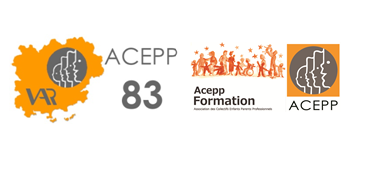 Titre de la formation Caractéristiques principale de la formationDates : Durée : 7h00 X journée de formation soit X heuresHoraires : 8h30-12h00 / 13h30-17h00PublicExemple : Tout.e.s professionnel.le.s de la petite enfance ; Personnes en fonction de direction ; Agents administratifs ; Professionnel.le.s ayant des fonctions de responsabilité (Directeur.trice.s, Adjoint.e.s de direction)Les prérequisAfin de suivre au mieux l’action de formation et obtenir le ou les qualifications auxquelles elle prépare, le stagiaire est informé qu’il est nécessaire de posséder, avant l’entrée en formation, le niveau de connaissances suivant :Exemple : Avoir pris connaissance de tel ou tel texte ; Connaissance du contexte ; Années d’expériences ; Aucun prérequis…Objectif Général de la formation, Compétences acquises à la fin de la formation : A la fin de la formation, les participants seront en capacité de :Max 3 objectifs déclinés en compétencesMéthodes pédagogiquesPréciser la méthode d’animation utilisée pour mettre en œuvre la formation ainsi que les documents remis au cours de la formation.Exemple :la méthode expositive (également appelée transmissive, passive ou magistrale) la méthode démonstrative la méthode interrogative (ou maïeutique) la méthode active (ou de découverte) la méthode expérientielleAutoformation (Activité d’apprentissage à distance ou en autonomie). Par exemple le travail à faire en dehors du temps présentiel. Ce temps de travail peut être compté en temps de formation. Il doit faire l’objet d’une production, même simple. Par exemple, doc à lire ou vidéo à regarder, répondre à 3 questions en rapport.2 exigences : Transparence d’information. Les stagiaires ne peuvent pas découvrir les modalités pédagogiques au moment de la formation : elles doivent être clairement indiquées sur le programme (ex : jeux de rôle etc…)Adaptation au public : les méthodes doivent permettre (dans la limite du respect des objectifs) le réajustement du contenu aux attentes et acquis des stagiairesA propos des méthodes pédagogiques : sur ce lienBesoins matérielsPaperboard, videoprojecteur, matériel graphique, papeterie…Contenu de la formation et progression pédagogique En jaune : les étapes communes à chaque formation. La forme de reprise des attentes de stagiaires est librePour un exemple concret de méthodes d’animation, voir le doc « trame déroulé pédagogique – exemple »ÉvaluationNous avons une obligation d’évaluation des acquis des stagiaires par le.la formateur.trice, selon une méthode que vous devez formaliser ici : QCM, exercices, mise en situation, production, échanges verbaux. L’évaluation peut se faire au fur et à mesure de la formation ou à la fin. L’objectif est de mesurer les compétences acquises.La méthode est libre, mais vous devez préciser la méthode que vous utiliserez. Par exemple : Formation Technique, ou dont le contenu apporte des connaissances formelles, identifiables : QCM, entre 5 et 10 questions en rapport avec les compétences à acquérir et les objectifs de la formation. Nous distribuerons par exemple ce questionnaire en début de formation, puis en fin de formation. Cela permet de « mesurer » les compétences acquisesFormation posture professionnelle : L’évaluation peut de faire à travers des échanges verbaux, quelles sont les questions que vous allez poser, comment allez-vous procéder (questions et échanges en fin de séquence, en fin de formation, chaque matin…) ?Formation induisant une production écrite ou de supports d’activité : photos, traces des productionsEvaluation « formative ». Par des questions posées au cours de la formation, en fonction des objectifs de la formation. Ces questions permettent de revenir sur les apports et de mesurer les acquisitions des stagiaires, et également de réajuster le contenu. Si vous avez un powerpoint, les questions peuvent y apparaître, et vous pouvez insérer une diapositive avec les réponses des stagiaires. Vous pouvez aussi noter ces questions et les réponses sur papier libre, et nous transmettre ces documents.Pour toutes les formations organisées par l’ACEPP83 en 2021, nous demandons aux stagiaires, en début et fin de formation, de répondre par écrit sur leur niveau supposé sur chacun des objectifs de la formation. Ceci leur permet d’autoévaluer leur niveau de compétence.A propos de l’évaluation : voir ce lienFormateur.triceQuelques lignes de présentation libreObjectifs pédagogiques exprimés en compétencesContenuMéthodes d’animation8h30-12h008h30-12h00Reprise des objectifs, constitution du groupe Reprise des attentes des stagiaires : « Ce soir, en repartant, je serai satisfait·e si... » et présentation de l’organisation de la formation. des méthodes d’évaluation des compétences acquises - envoi sur une adresse mail + Évaluation à froid sur les acquis en situation de travail 90 jours après la  formation pour le stagiaire et son responsable.Tour de table.Prise de notes partagées sur une affiche papier libre, powerpoint(trace) pour suivre au fur et à mesure les réponses trouvées aux questionsObjectif n°1Objectif n°212h00-13h30 Pause midi12h00-13h30 Pause midi13h30-16h3013h30-16h30Objectif n°3Objectif n°416h30-17h0016h30-17h00Bilan de la formationVérification des attentes exprimées par les stagiaires en début de formation Questionnaire individuel et évaluation des acquisitions de compétences : évaluations croisée entre auto évaluation des acquis et évaluation du formateur« Ce que j’ai envie de faire après cette formation »Reprise l’affiche « mes attentes »Tour de table et temps pour les évaluations individuelles